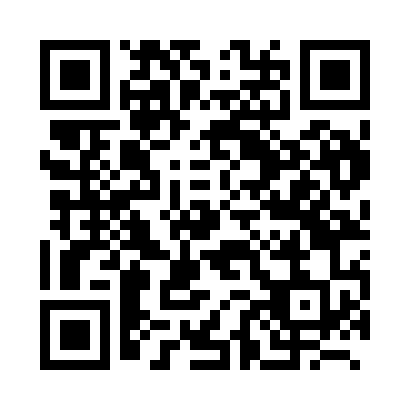 Prayer times for Bourlers, BelgiumWed 1 May 2024 - Fri 31 May 2024High Latitude Method: Angle Based RulePrayer Calculation Method: Muslim World LeagueAsar Calculation Method: ShafiPrayer times provided by https://www.salahtimes.comDateDayFajrSunriseDhuhrAsrMaghribIsha1Wed3:586:181:405:419:0211:122Thu3:556:161:405:429:0411:153Fri3:526:151:395:429:0511:184Sat3:496:131:395:439:0711:205Sun3:466:111:395:449:0811:236Mon3:426:101:395:449:1011:267Tue3:396:081:395:459:1111:298Wed3:366:061:395:459:1311:329Thu3:326:051:395:469:1411:3510Fri3:296:031:395:479:1611:3811Sat3:266:021:395:479:1711:4112Sun3:246:001:395:489:1811:4413Mon3:235:591:395:489:2011:4714Tue3:235:571:395:499:2111:4815Wed3:225:561:395:499:2311:4816Thu3:215:551:395:509:2411:4917Fri3:215:531:395:509:2511:4918Sat3:205:521:395:519:2711:5019Sun3:205:511:395:519:2811:5120Mon3:205:501:395:529:2911:5121Tue3:195:481:395:529:3111:5222Wed3:195:471:395:539:3211:5223Thu3:185:461:395:539:3311:5324Fri3:185:451:405:549:3511:5425Sat3:185:441:405:549:3611:5426Sun3:175:431:405:559:3711:5527Mon3:175:421:405:559:3811:5528Tue3:175:411:405:569:3911:5629Wed3:165:401:405:569:4011:5630Thu3:165:401:405:579:4111:5731Fri3:165:391:405:579:4311:57